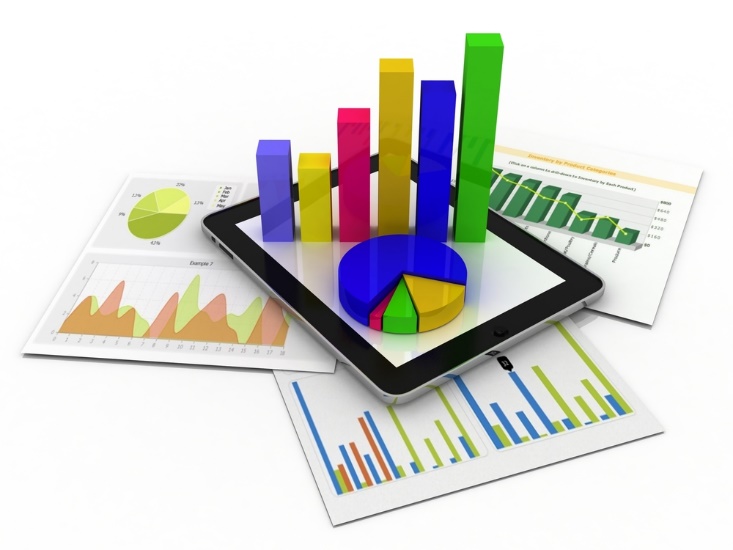 Reporte de Ejecución FinancieraLos proyectos que recibieron fondos para su ejecución durante el trimestre Octubre-Diciembre 2023 se encuentran detallados en la siguiente tabla: Ilustración 1: Resumen de la Inversión en 2023Ilustración 2: Evolución de la Inversión Durante 2023          Elaborado por:                                                                                                       Aprobado por:  Ing. Sergio Polanco                                                                                            Lic. Katihusca Ledesma      Enc. Depto. PPP                                                                                    Directora Planificación y Desarrollo CORPORACION DEL ACUEDUCTO Y ALCANTARILLADO DE SANTO DOMINGO(CAASD)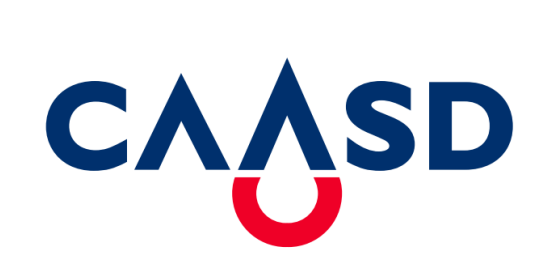 Dirección de Planificación y Desarrollo InstitucionalDepto. Formulación, Análisis y Evaluación de PPPSNIPNOMBRE PROYECTOMONTO14534AMPLIACIÓN ACUEDUCTO ORIENTAL BARRERA DE SALINIDAD Y TRASVASE A SANTO DOMINGO NORTE, FASE II1,098,018,206.5714183REHABILITACION 17 CAÑADAS DISTRITO NACIONAL Y PROVINCIA SANTO DOMINGO, REGION OZAMA204,164,870.1414151CONSTRUCCION SISTEMA DE SANEAMIENTO SANITARIO Y PLUVIAL CAÑADA GUAJIMIA FASE II, STO. DGO. OESTE194,544,012.8914412AMPLIACIÓN SERVICIOS DE AGUA POTABLE EN EL MUNICIPIO SANTO DOMINGO ESTE, PROVINCIA SANTO DOMINGO20,380,749.8914409AMPLIACION COBERTURA DEL ALCANTARILLADO EN LOS MUNICIPIOS STO DGO ESTE Y NORTE28,149,561.5914414MEJORAMIENTO REDES AGUA POTABLE EN EL DISTRITO NACIONAL, REGION OZAMA1,773,608.1614447AMPLIACION DE LA RED DE ABASTECIMIENTO DE AGUA POTABLE PARA LOS ALCARRIZOS Y PANTOJA, PROVINCIA SANTO DOMINGO33,884,163.3114448AMPLIACION DE LA MICRORED DE ABASTECIMIENTO DE AGUA POTABLE PARA EL BARRIO LA UREÑA, MUNICIPIO SANTO DOMINGO ESTE.15,668,954.7514450AMPLIACION DE LA RED DE ABASTECIMIENTO DE AGUA POTABLE PARA EL MUNICIPIO SANTO DOMINGO NORTE.25,103,024.3614451FORTALECIMIENTO DE LA MICRORED DE ABASTECIMIENTO DE AGUA POTABLE PARA EL MUNICIPIO DE SANTO DOMINGO ESTE.44,815,336.4914452MEJORAMIENTO DE LA RED DE DISTRIBUCION DE AGUA POTABLE PARA LOS BARRIOS BRISAS DEL ESTE, VILLA ELOISA, LOTIFICACION DEL ESTE, LAS FLORES, MUNICIPIO SANTO DOMINGO ESTE.27,964,696.6614411FORTALECIMIENTO SERVICIO ABASTECIMIENTO DGO. OESTE10,837,959.3414944MEJORAMIENTO DE LOS SISTEMAS DE MEDICIÓN DE AGUA POTABLE EN LOS SECTORES NACO, PIANTINI, SERRALLES Y PARAÍSO, DISTRITO NACIONAL37,962,472.2614746HABILITACIÓN DEL SISTEMA DE PRODUCCIÓN DE AGUA POTABLE LECHERÍA, SECTOR MANOGUAYABO, MUNICIPIO SANTO DOMINGO OESTE ,PROV. SANTO DGO.5,833,370.6114757CONSTRUCCION SOLUCION PLUVIAL Y SANITARIA 2DA ETAPA DE LAS CAÑADAS VILLA EMILIA Y ALTOS DE SABANA PERDIDA, STO. DGO. NORTE51,035,048.0714783REHABILITACIÓN PLANTAS DE TRATAMIENTO DE AGUAS RESIDUALES VISTA BELLA, HAINAMOSA Y PRADOS DE SAN LUIS, PROVINCIA DE SANTO DOMINGO84,091,024.5314796FORTALECIMIENTO DE LA RED DE ABASTECIMIENTO DE AGUA POTABLE PARA 16 SECTORES DEL DISTRITO NACIONAL.60,071,668.5014763CONSTRUCCIÓN SOLUCION PLUVIAL Y SANITARIA CAÑADA TIRADENTES Y CONSTRUCCION BULEVAR RECREATIVO CRISTO PARK, DISTRITO NACIONAL99,841,471.2114758AMPLIACIÓN ACUEDUCTO DISTRITO MUNICIPAL LA GUAYIGA, MUNICIPIO PEDRO BRAND, PROVINCIA STO. DGO.27,695,689.8614946AMPLIACIÓN DE LA RED DE ABASTECIMIENTO DE AGUA POTABLE DE 16 SECTORES DEL DISTRITO NACIONAL16,845,319.8714799CONSTRUCCIÓN SISTEMA DE SANEAMIENTO CAÑADA GIRASOLES, DISTRITO NACIONAL41,256,250.5314780CONSTRUCCIÓN SISTEMA DE SANEAMIENTO CAÑADA MARAÑON, MUNICIPIO SANTO DOMINGO NORTE157,972,944.0014801CONSTRUCCIÓN SISTEMA DE SANEAMIENTO CAÑADAS LOS PERALEJOS Y JICACO Y RELOCALIZACION DE VIVIENDAS, DIST. NACIONAL Y LOS ALCARRIZOS75,063,564.7815126CONSTRUCCIÓN SISTEMA DE SANEAMIENTO CAÑADAS ARROYO MANZANO Y ARROYO SECO, DISTRITO NACIONAL139,005,455.4515026CONSTRUCCIÓN DE 25 POZOS SECTORIALES EN EL GRAN SANTO DOMINGO14,265,024.3914971CONSTRUCCIÓN SISTEMA DE SANEAMIENTO CAÑADA VILLA LINDA, MUNICIPIO LOS ALCARRIZOS, PROVINCIA SANTO DOMINGO72,996,904.45Total2,589,241,352.66